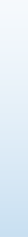 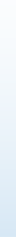 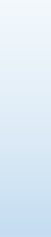 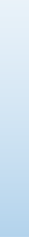 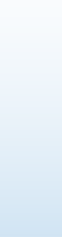 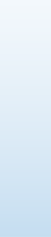 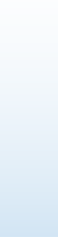 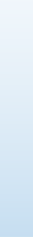 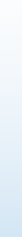 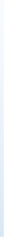 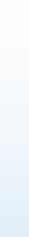 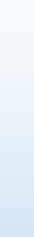 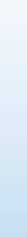 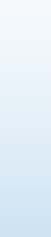 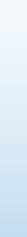 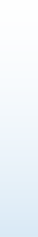 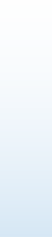 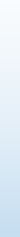 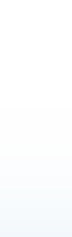 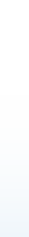 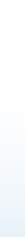 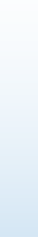 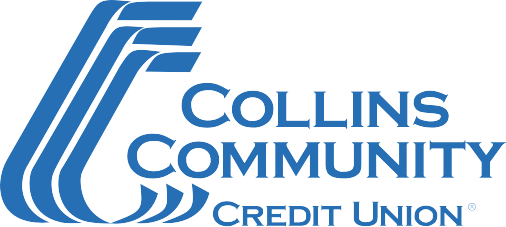 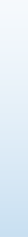 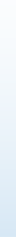 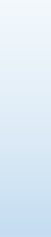 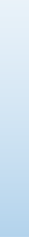 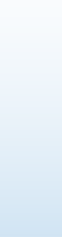 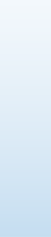 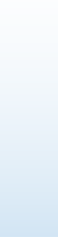 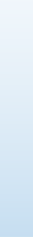 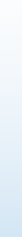 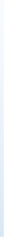 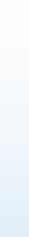 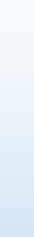 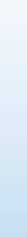 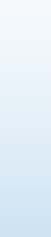 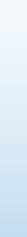 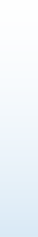 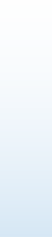 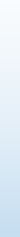 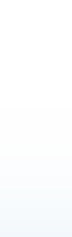 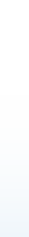 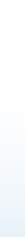 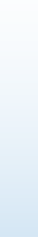 SBA First Round Paycheck Protection Program Document ChecklistPlease complete the SBA Paycheck Protection Program Application Form and gather the supporting documentation listed below.If you have any questions or are ready to submit your application, call 319-393-9000 Ext 2000. Our team is committed to serving you!Document ChecklistCompleted SBA Paycheck Protection Program Application FormFor your first Paycheck Protection Program (PPP) loan, please complete form titled “SBA Form 2483: Borrow Application Form (March 2021)”.2019 IRS Quarterly 940, 941 or 944 Payroll Tax ReportsPayroll reports for a 12 month period (ending on your most recent payroll date), which will show the following information:Gross wages for each employee, including officer(s) if paid W-2 wagesPaid time off for each employeeVacation pay for each employeeFamily medical leave pay for each employeeState and local taxes assessed on an employee’s compensationDocumentation showing total of all health insurance premiums paid by the company owner(s) under a group health planDocument the sum of all retirement plan funding that was paid by the company owner(s) (do not include funding that comes from employees out of their paycheck deferrals).Include all employees and the company ownersInclude 401K plans, Simple IRA, SEP IRA’sRevised – 03/2021